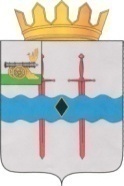 АДМИНИСТРАЦИЯ МУНИЦИПАЛЬНОГО ОБРАЗОВАНИЯ«КАРДЫМОВСКИЙ  РАЙОН» СМОЛЕНСКОЙ ОБЛАСТИ П О С Т А Н О В Л Е Н И Еот 07.02.2024 № 00083В соответствии с Указом Президента Российской Федерации от 09.05.2017 № 203 «О Стратегии развития информационного общества в Российской Федерации на 2017-2030 годы» и Указом Президента Российской Федерации от 5 декабря 2016 года № 646 «Об утверждении Доктрины информационной безопасности Российской Федерации», а также в соответствии с постановлением Администрации муниципального образования «Кардымовский район» Смоленской области от 11.02.2022 №00069 «Об утверждении Порядка  принятия решений о разработке муниципальных программ, их формирования и реализации в муниципальном образовании «Кардымовский район» Смоленской области», Администрация муниципального образования «Кардымовский район» Смоленской областипостановляет:1. Внести в муниципальную программу «Развитие информационного пространства муниципального образования «Кардымовский район» Смоленской области» (далее - Программа), утвержденную постановлением Администрации муниципального образования «Кардымовский район» Смоленской области от 27.06.2022 № 00432 (изм. от 17.05.2023 № 00268, от 22.09.2023 № 00563) следующие изменения: 1.1. В паспорте программы позицию «Финансовое обеспечение муниципальной программы» изложить в следующей редакции:Финансовое обеспечение муниципальной программы1.2. В паспорте программы позицию «Объемы финансового обеспечения муниципальной программы» изложить в следующей редакции:1.3. Раздел 5. «Сведения о финансировании структурных элементов муниципальной программы» изложить в следующей редакции:Раздел 5. Сведения о финансировании структурных элементов муниципальной программы2. Настоящее постановление разместить на официальном сайте Администрации муниципального образования «Кардымовский район» Смоленской области в информационно – телекоммуникационной сети Интернет».О внесении изменений в муниципальную программу «Развитие информационного пространства муниципального образования «Кардымовский район» Смоленской области», утвержденную постановлением Администрации муниципального образования «Кардымовский район» Смоленской области от 27.06.2022 № 00432Источник финансового обеспеченияОбъем финансового обеспечения по годам реализации (тыс.руб.)Объем финансового обеспечения по годам реализации (тыс.руб.)Объем финансового обеспечения по годам реализации (тыс.руб.)Объем финансового обеспечения по годам реализации (тыс.руб.)Объем финансового обеспечения по годам реализации (тыс.руб.)Объем финансового обеспечения по годам реализации (тыс.руб.)Объем финансового обеспечения по годам реализации (тыс.руб.)Источник финансового обеспечениявсего2022год2023год2024 год2025 год2026 год2027 год12345В целом по муниципальной программе, в том числе:3149,0576,5  266,5  576,5  576,5  576,5  576,5  районный бюджет3149,0576,5  266,5  576,5  576,5  576,5  576,5  Объемы финансового обеспечения муниципальной программыОбщий объем финансирования Программы – 3149,0 тыс. рублей, в том числе: - за счет средств бюджета муниципального образования «Кардымовский район» Смоленской области – 3149,0 тыс. рублей.Объем финансирования по годам:2022 год – 576,5 тыс. руб., из них:- средства районного бюджета - 576,5 тыс. руб.;- средства областного бюджета - 0,0 тыс. руб.2023 год – 266,5 тыс. руб., из них:- средства районного бюджета – 266,5 тыс. руб.;- средства областного бюджета - 0,0 тыс. руб.,2024 год – 576,5 тыс. руб., из них:- средства районного бюджета - 576,5 тыс. руб.;- средства областного бюджета - 0,0 тыс. руб.2025 год – 576,5 тыс. руб., из них:- средства районного бюджета - 576,5 тыс. руб.;- средства областного бюджета - 0,0 тыс. руб.,2026 год – 576,5 тыс. руб., из них:- средства районного бюджета - 576,5 тыс. руб.;- средства областного бюджета - 0,0 тыс. руб.2027 год – 576,5 тыс. руб., из них:- средства районного бюджета 576,5 тыс. руб.;- средства областного бюджета - 0,0 тыс. руб.№ п/пНаименованиеУчастник муниципальной программыИсточник финансового обеспеченияОбъем средств на реализацию муниципальной программы на очередной финансовый год и плановый период (тыс. рублей)Объем средств на реализацию муниципальной программы на очередной финансовый год и плановый период (тыс. рублей)Объем средств на реализацию муниципальной программы на очередной финансовый год и плановый период (тыс. рублей)Объем средств на реализацию муниципальной программы на очередной финансовый год и плановый период (тыс. рублей)Объем средств на реализацию муниципальной программы на очередной финансовый год и плановый период (тыс. рублей)Объем средств на реализацию муниципальной программы на очередной финансовый год и плановый период (тыс. рублей)Объем средств на реализацию муниципальной программы на очередной финансовый год и плановый период (тыс. рублей)№ п/пНаименованиеУчастник муниципальной программыИсточник финансового обеспеченияВсего2022 год2023 год2024 год2025 год2026 год2027 год1. Региональный проект 1. Региональный проект 1. Региональный проект 1. Региональный проект 1. Региональный проект 1. Региональный проект 1. Региональный проект 1. Региональный проект 1. Региональный проект 1. Региональный проект 1. Региональный проект Финансирование по региональным проектам не предусмотрено.Финансирование по региональным проектам не предусмотрено.Финансирование по региональным проектам не предусмотрено.Финансирование по региональным проектам не предусмотрено.Финансирование по региональным проектам не предусмотрено.Финансирование по региональным проектам не предусмотрено.Финансирование по региональным проектам не предусмотрено.Финансирование по региональным проектам не предусмотрено.Финансирование по региональным проектам не предусмотрено.Финансирование по региональным проектам не предусмотрено.Финансирование по региональным проектам не предусмотрено.2. Ведомственный проект 2. Ведомственный проект 2. Ведомственный проект 2. Ведомственный проект 2. Ведомственный проект 2. Ведомственный проект 2. Ведомственный проект 2. Ведомственный проект 2. Ведомственный проект 2. Ведомственный проект 2. Ведомственный проект Финансирование по ведомственным проектам не предусмотрено.Финансирование по ведомственным проектам не предусмотрено.Финансирование по ведомственным проектам не предусмотрено.Финансирование по ведомственным проектам не предусмотрено.Финансирование по ведомственным проектам не предусмотрено.Финансирование по ведомственным проектам не предусмотрено.Финансирование по ведомственным проектам не предусмотрено.Финансирование по ведомственным проектам не предусмотрено.Финансирование по ведомственным проектам не предусмотрено.Финансирование по ведомственным проектам не предусмотрено.Финансирование по ведомственным проектам не предусмотрено.3. Комплекс процессных мероприятий «Развитие печатных и электронных СМИ на территории Кардымовского района»3. Комплекс процессных мероприятий «Развитие печатных и электронных СМИ на территории Кардымовского района»3. Комплекс процессных мероприятий «Развитие печатных и электронных СМИ на территории Кардымовского района»3. Комплекс процессных мероприятий «Развитие печатных и электронных СМИ на территории Кардымовского района»3. Комплекс процессных мероприятий «Развитие печатных и электронных СМИ на территории Кардымовского района»3. Комплекс процессных мероприятий «Развитие печатных и электронных СМИ на территории Кардымовского района»3. Комплекс процессных мероприятий «Развитие печатных и электронных СМИ на территории Кардымовского района»3. Комплекс процессных мероприятий «Развитие печатных и электронных СМИ на территории Кардымовского района»3. Комплекс процессных мероприятий «Развитие печатных и электронных СМИ на территории Кардымовского района»3. Комплекс процессных мероприятий «Развитие печатных и электронных СМИ на территории Кардымовского района»3. Комплекс процессных мероприятий «Развитие печатных и электронных СМИ на территории Кардымовского района»3.1.Приобретение лицензированного программного обеспечения и компьютерного оборудования, а также автоматизированных информационных систем (с последующим обеспечением их работоспособности) для Отдела строительства Администрации муниципального образования «Кардымовский район» Смоленской области   Отдел строительства Администрации муниципального образования «Кардымовский район» Смоленской областиРайонный бюджет382,18576,4370,076,43776,43776,43776,4373.2.Приобретение лицензированного программного обеспечения и компьютерного оборудования, а также автоматизированных информационных систем (с последующим обеспечением их работоспособности) для отдела строительства Администрации муниципального образования «Кардымовский район» Смоленской областиОтдел строительства Администрации муниципального образования «Кардымовский район» Смоленской областиРайонный бюджет338,62876,43816,43816,43876,43876,43876,4383.3.Приобретение лицензированного программного обеспечения и компьютерного оборудования, а также автоматизированных информационных систем (с последующим обеспечением их работоспособности) для Отдела образования Администрации муниципального образования «Кардымовский район» Смоленской области   Отдел образования Администрации муниципального образования «Кардымовский район» Смоленской области   Районный бюджет1168,187233,6290,062233,625233,625233,625233,6253.4Информирование населения о работе Администрации муниципального образования «Кардымовский район» Смоленской областиОтдел по связям со СМИ Администрации муниципального образования «Кардымовский район» Смоленской области   Районный бюджет120,0060,060,0000Итого по комплексу процессных мероприятийИтого по комплексу процессных мероприятийИтого по комплексу процессных мероприятийРайонный бюджет2009,0386,576,5386,5386,5386,5386,54. Комплекс процессных мероприятий «Организация обеспечения безопасности информационных ресурсов»4. Комплекс процессных мероприятий «Организация обеспечения безопасности информационных ресурсов»4. Комплекс процессных мероприятий «Организация обеспечения безопасности информационных ресурсов»4. Комплекс процессных мероприятий «Организация обеспечения безопасности информационных ресурсов»4. Комплекс процессных мероприятий «Организация обеспечения безопасности информационных ресурсов»4. Комплекс процессных мероприятий «Организация обеспечения безопасности информационных ресурсов»4. Комплекс процессных мероприятий «Организация обеспечения безопасности информационных ресурсов»4. Комплекс процессных мероприятий «Организация обеспечения безопасности информационных ресурсов»4. Комплекс процессных мероприятий «Организация обеспечения безопасности информационных ресурсов»4. Комплекс процессных мероприятий «Организация обеспечения безопасности информационных ресурсов»4. Комплекс процессных мероприятий «Организация обеспечения безопасности информационных ресурсов»4.1.Обеспечение безопасности информационных ресурсовСектор информационных технологий Районный бюджет495,095,020,095,095,095,095,04.2Подготовка (приобретение сертифицированного оборудования и программного обеспечения) и проведение аттестационных мероприятий режимно-секретного подразделения Администрации муниципального образования «Кардымовский район» Смоленской области   Отдел гражданской защиты и мобилизационной работы Администрации муниципального образования «Кардымовский район» Смоленской области   Районный бюджет475,095,0095,095,095,095,04.3Приобретение сертифицированного оборудования и программного обеспечения для нужд Администрации муниципального образования «Кардымовский район» Смоленской областиСектор информационных технологийРайонный бюджет170,00170,00000Итого по комплексу процессных мероприятийИтого по комплексу процессных мероприятийИтого по комплексу процессных мероприятийРайонный бюджет1140,0190,0190,0190,0190,0190,0190,0Всего по муниципальной программеВсего по муниципальной программеВсего по муниципальной программеРайонный бюджет3149,0576,5266,5576,5576,5576,5576,5Глава муниципального образования «Кардымовский район» Смоленской областиО.М. Смоляков